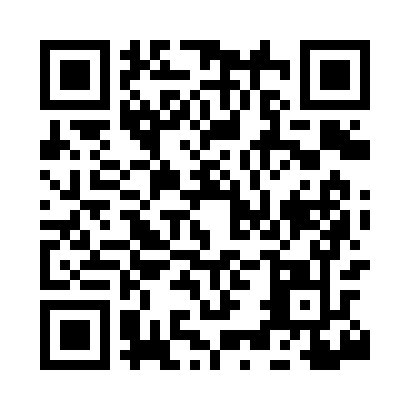 Prayer times for Redmond Corner, New York, USAMon 1 Jul 2024 - Wed 31 Jul 2024High Latitude Method: Angle Based RulePrayer Calculation Method: Islamic Society of North AmericaAsar Calculation Method: ShafiPrayer times provided by https://www.salahtimes.comDateDayFajrSunriseDhuhrAsrMaghribIsha1Mon3:365:251:065:118:4610:342Tue3:375:251:065:118:4610:343Wed3:385:261:065:118:4610:334Thu3:395:271:065:118:4510:335Fri3:405:271:065:118:4510:326Sat3:415:281:065:128:4510:317Sun3:425:291:075:128:4410:318Mon3:435:291:075:128:4410:309Tue3:445:301:075:128:4310:2910Wed3:455:311:075:128:4310:2811Thu3:475:321:075:118:4210:2712Fri3:485:331:075:118:4210:2613Sat3:495:331:075:118:4110:2514Sun3:505:341:085:118:4110:2415Mon3:525:351:085:118:4010:2316Tue3:535:361:085:118:3910:2217Wed3:545:371:085:118:3810:2118Thu3:565:381:085:118:3810:1919Fri3:575:391:085:108:3710:1820Sat3:595:401:085:108:3610:1721Sun4:005:411:085:108:3510:1522Mon4:015:421:085:108:3410:1423Tue4:035:431:085:108:3310:1224Wed4:045:441:085:098:3210:1125Thu4:065:451:085:098:3110:0926Fri4:075:461:085:098:3010:0827Sat4:095:471:085:088:2910:0628Sun4:105:481:085:088:2810:0529Mon4:125:491:085:088:2710:0330Tue4:145:501:085:078:2610:0231Wed4:155:511:085:078:2510:00